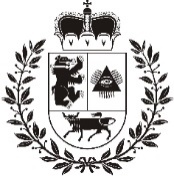 ŠIAULIŲ MIESTO SAVIVALDYBĖS MERASPOTVARKISDĖL TERITORIJOS PRIE PRAMONĖS IR IŠRADĖJŲ GATVIŲ SANKIRTOS  DETALIOJO PLANO KEITIMO2024 m.                         d. Nr.Šiauliai	Vadovaudamasis Lietuvos Respublikos teritorijų planavimo įstatymo 24 straipsnio 5 dalimi ir Kompleksinio teritorijų planavimo dokumentų rengimo taisyklių, patvirtintų Lietuvos Respublikos aplinkos ministro 2014 m. sausio 2 d. įsakymu Nr. D1-8 „Dėl Kompleksinio teritorijų planavimo dokumentų rengimo taisyklių patvirtinimo“, 249 punktu:	1. P r a d e d u  Teritorijos prie Pramonės ir Išradėjų gatvių sankirtos detaliojo plano (toliau – Detalusis planas), patvirtinto Šiaulių miesto savivaldybės administracijos direktoriaus 2005 m. sausio 20 d. įsakymu Nr. T-28, keitimo procedūrą.	2. N u s t a t a u šiuos Detaliojo plano keitimo planavimo tikslus:	2.1. žemės sklypo suformavimas laisvoje įsiterpusioje valstybinėje žemėje.	2.2. žemės sklypų Televizorių g. 3A (kadastro Nr. 2901/0023:1109),  Pramonės g. 13C (kadastro Nr. 2901/0023:1105) ir naujai suformuoto valstybinės žemės sklypo sujungimas.	2.3. nustatyti žemės sklypų tvarkymo ir naudojimo reglamentus, vadovaujantis galiojančių teisės aktų reikalavimais ir Šiaulių miesto bendrojo plano sprendiniais.	3. Detaliojo plano keitimu bus pakeisti šie detalieji planai:	3.1. Teritorijos prie Pramonės ir Išradėjų gatvių sankirtos detaliojo plano, patvirtinto 2005-10-20 sprendimu T-28, koregavimas anksčiau suplanuotos teritorijos dalyje (sklype Pramonės g. 13),  patvirtintas Šiaulių miesto savivaldybės administracijos direktoriaus 2022 m. m. liepos 18 d. įsakymu A-1285.	3.2. Teritorijos prie Pramonės ir Išradėjų gatvių sankirtos detaliojo plano koregavimas (sklypų Televizorių g. 3A ir Pramonės g. 13B sujungimas), patvirtintas Šiaulių miesto savivaldybės administracijos direktoriaus 2022 m. m. gruodžio 8 d. įsakymu A-2111.	Šis potvarkis ne vėliau kaip per vieną mėnesį nuo informacijos apie jį gavimo dienos gali būti skundžiamas paduodant skundą Lietuvos administracinių ginčų komisijos Šiaulių apygardos skyriui, adresu: Dvaro g. 81, Šiauliai, arba Regionų administraciniam teismui bet kuriuose šio teismo rūmuose.Savivaldybės meras 		 Artūras Visockas